                  HRVATSKA DEMOKRATSKA ZAJEDNICA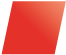 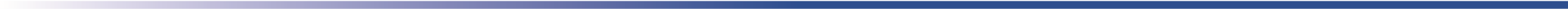 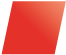 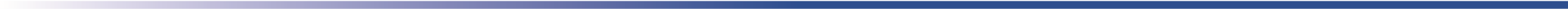                                                                                    OPĆINSKO IZBORNO POVJERENSTVO HDZ-a GENERALSKI STOLNa temelju članka 9. stavak 3. Pravilnika o unutarstranačkim izborima u Hrvatskoj demokratskoj zajednici – integralna verzija, Ur.br: 05-20/768 od 19. listopada 2020. godine, Općinsko izborno povjerenstvo HDZ-a Generalski Stol, na sjednici održanoj 17. rujna 2021. godine, donijelo jeN A P U T A K O NAČINU, ROKOVIMA I UVJETIMA KANDIDIRANJA ZA PREDSJEDNIKA I POTPREDSJEDNIKE OPĆINSKE ORGANIZACIJE
HDZ-a GENERALSKI STOLČlanovi HDZ-a općinske organizacije HDZ-a Generalski Stol s biračkim pravom, mogu se, sukladno odredbama Pravilnika o unutarstranačkim izborima u HDZ-u, kandidirati na neposrednim izborima koji će se održati 17. listopada 2021. godine za:predsjednika općinske organizacije HDZ-a potpredsjednike općinske organizacije HDZ-a  Kandidature za izbor predsjednika i potpredsjednika s najmanje 3% odnosno 8 potpisa podrške članova HDZ-a s biračkim pravom kandidati moraju podnijeti na propisanim obrascima Općinskom izbornom povjerenstvu HDZ-a Generalski Stol, najkasnije do 2. listopada 2021. godine do 24,00 sati.Obrasci kandidature se mogu od 17. rujna 2021. godine osobno preuzeti i popuniti u Općinskom izbornom povjerenstvu HDZ-a Generalski Stol, nakon čega će izborno povjerenstvo kreirati obrazac za prikupljanje potpisa potpore kandidaturi, koji će se kandidatima dostaviti na e-mail adresu naznačenu na obrascu kandidature ili neposredno uručiti.Obrasci kandidature se mogu preuzeti svakim danom od 16 do 20 sati, uz prethodnu najavu izbornom povjerenstvu na e-mail: danijelkasunic1994@gmail.com ili tel: 0916228894.Općinsko izborno povjerenstvo HDZ-a će najkasnije u roku od 48 sati od isteka roka za podnošenje kandidatura provjeriti pravovaljanost kandidatura i utvrditi konačne liste kandidata za predsjednika i potpredsjednike općinske organizacije HDZ-a Generalski Stol navodeći kandidate na listi prema abecednom redu prezimena, te ih javno objaviti a obavezno na mrežnoj stranici HDZ-a teritorijalne organizacije HDZ-a (županijske), najkasnije do 4. listopada 2021. do 24,00 sati.PredsjednikOIP HDZ-a Generalski Stol
Danijel Kasunić